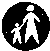 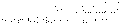 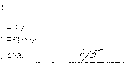 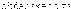 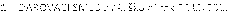 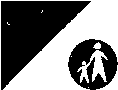 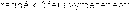 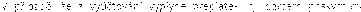 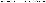 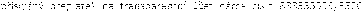 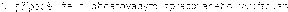 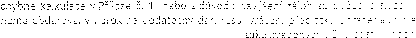 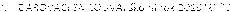 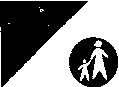 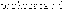 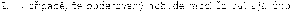 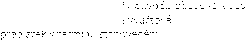 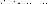 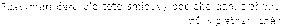 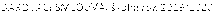 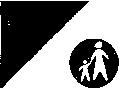 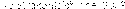 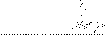 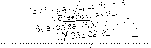 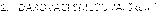 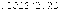 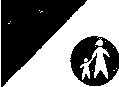 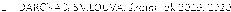 do:31. 12.2019 do:31. 12.2019 Částka dle DS: 11928 Kč Částka dle DS: 11928 Kč Jméno a příjmení Počet dnů 1 oběd Celkem 1. Laura Jessika Bledá 56 27 Kč 1512 Kč 2. Pavla Wicková 56 27 Kč 1512 Kč 3. Julie Hrdinová 56 27 Kč 1512 Kč 4. Petra Hrdinová 56 22 Kč 1232 Kč 5. Lenka Wicková 56 22 Kč 1232 Kč 6. Ráchel Bledá 56 22 Kč 1232 Kč 7. Gabriela Siváková 56 22 Kč 1232 Kč 8. Valerie Hrdinová r-Ór- 22 Kč 1232 Kč 8. Valerie Hrdinová :>O 22 Kč 1232 Kč 9. Nella Nicol Siváková 56 22 Kč 1232 Kč CELKOVÁ ČÁSTKA 11928 Kč 